مركز الدراسات الإستراتيجية والدولية / جامعة بغدادتعنوان النشاط المقُترح مع إدراج نوعه أزاء العنوان:(مؤتمر، ندوة، ورشة عمل، حلقة نقاشية)موعد الإنعقاد(يوم، شهر، سنة)مدة الانعقاد  (يوم –  يومان..)تخصص النشاط:علوم طبيعية، هندسية وتكنولوجياالعلوم الطبية والصحية، علومزراعية،علوم إجتماعية، علوم إنسانيةنبذة عن النشاطمكان الإنعقادالجهة المُنظمة(القسم – الفرع – الوحدة)جهات مُشاركة إن وجدت (كليات، جامعات، مؤسسات، وزارات...)الهاتف النقالالبريد الإلكتروني1حلقة نقاشية/استراتيجيات الارهاب الرقمي25/4/2024يوم واحداجتماعيلقد ترتب على الثورة التقنية الكبيرة في عصر المعلومات بروز الارهاب الرقمي او الارهاب الالكتروني، وشيوع استخدامه وزيادة خطورة الجرائم الارهابية وتعقيدها سواء من حيث تسهيل عمليات الاتصال او التواصل بين العناصر الارهابية ومساعدتها على ارتكاب الجرائم بطرق مبتكرة ومتقدمة يصعب التنبؤ بها.مركز الدراسات الاستراتيجية والدوليةقسم الدراسات الاقليمية والدولية       لا يوجد07901835985Asaad.ridaa@copolicy.uodaghdad.edu.iq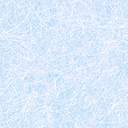 